ДОДАТОК 2до тендерної документаціїІнформація про необхідні технічні, якісні та кількісні характеристики предмету закупівліВ разі якщо в документації є посилання на конкретну торгівельну марку виробника, конструкцію або тип обладнання, слід читати з виразом «або еквівалент» (ст.22 Закону). Технічні характеристики еквіваленту не повинні бути гіршими.Учасники надають документальне підтвердження технічних характеристик запропонованого обладнання згідно додатку 2.Учасник надає супутні товару послуги, а саме  здійснює доставку товару, виконує монтаж обладнання, пуск та  налагоджування з використанням витратних матеріалів учасника торгів.Гарантійний термін на обладнання складає 12міс.В разі якщо в документації є посилання на конкретну торгівельну марку виробника, конструкцію або тип обладнання, слід читати з виразом «або еквівалент» (ст.22 Закону). Технічні характеристики еквіваленту не повинні бути гіршими.Найменування обладнанняКількістьЗображенняТехнічні характеристикиРама для підвісу2шт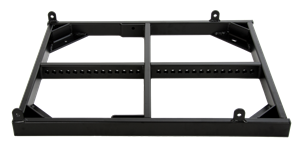 Рама для підвісу систем DVA (T4, T8, T12, S09 DP, S10 DP, S20 DP, S30 N, S1518 N, S1521 N, S2585 N).Максимальне навантаження 250 кг.активний коаксіальний сценічний монітор3шт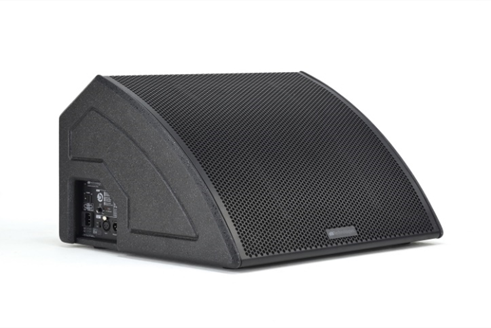 Технічні даніТип динаміка2-смуговий активний коаксіальний сценічний моніторАкустичні даніЧастотна характеристика [- 10 дБ] 46 - 19000 ГцМаксимальний звуковий тиск128 дБВЧ1", 1,3" ВКспрямованість 60 ° Х90 °РозгортаєтьсяНЧ15", 2" ВКПідсилювачКлас підсилювачаКлас DПікова потужність1200 ВтПроцесорКонтролер DSP 28/56 бітAD/DA перетворювач24 біт/48 кГцСистемні установки8 пресетівОбмежувач Пік, середньоквадратичне значення, тепловеРозширена функція DSPКИХ-фільтриЧастота кросовера1740 ГцНахил НЧ/ВЧ24 дБ/окт.МеханікаКорпусФанераДизайн корпусу БагатофункціональнийРучки1 вбудований на нижній стороніКріплення на стовп36 ммШирина500 мм (19,68 дюйма)Висота340 мм (13,38 дюйма)Глибина 500 мм (19,68 дюйма)Маса16,9 кг (37,2 фунта)Бас гітарний комбопідсилювач1шт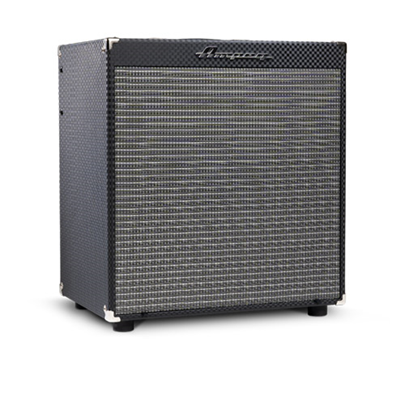 200 Вт15-дюймовий динамік Custom EminenceПідсилювач Ampeg Legacy з 3-смуговим еквалайзеромОвердрайв SGT™ з ножним перемиканнямДодатковий вхід та вихід для навушниківЦикл ефектівДодатковий динамік та прямі виходи XLR34 фунти. (15,45 кг)Комутація інструментальна50 м.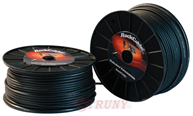 Інструментальний кабель Діаметр: 6 ммКолір чорнийМікшерний пульт1шт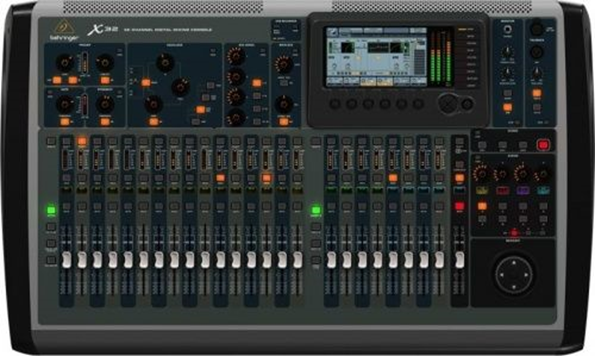 32-канальний Total Recall цифровий мікшер з високопрограмованими високоякісними мікрофонними передсилювачами6-смуговий параметричний еквалайзер та динамічна обробка16 аналогових виходів XLR плюс 6 додаткових ліній в/виходів48-канальний цифровий snake ready * ультра швидкі порти AES50Вбудований порт розширення для Firewire / USB / ADAT картаВіртуальний FX стійка за участю 8 стерео FX слотів для high-end моделювання відомих зовнішніх пристроїв, таких як Klark Teknik DN780, EMT250 і т.д. (в комплекті)Надвисокої потужності 32-розрядна з плаваючою комою DSP функції «необмежені» динамічний діапазон, ніяких внутрішніх перевантажень і майже нульовий час очікування між входом та виходомСупер-легкий інтерфейс користувачаЗ високою роздільною здатністю 7 «кольоровий TFT з елементами керування та окремі пов'язані з підсвічуванням RGB графічний РК-дисплей у кожному каналі25 моторизованих 100 мм фейдерівФлеш-роз'єм забезпечує зберігання файлів для стиснених записів плюс шоу пресетів та оновлення системиПідключення для P-16 BEHRINGER системи моніторингуAES / EBU стерео цифровий вихід та MIDI6 незалежних матриці шини мікшера за участю вставками, 6-смуговий параметричний еквалайзер та динамічна обробкаРегульовані затримки лінія доступна на всіх фізичних та виходиМережеві установки віддаленого контролю або шоу з віддаленим програмним забезпеченням редактор через USB та Ethernet портиМультикор30м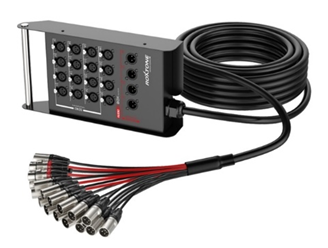 Мультикор 24 канали:16 каналів XLR female8 повернень XLR maleДовжина 30 мКабель 0,14 кв.мм, 100% екрануванняРозмір: ДхШхВ 365*172*55 ммРАДІОСИСТЕМА1шт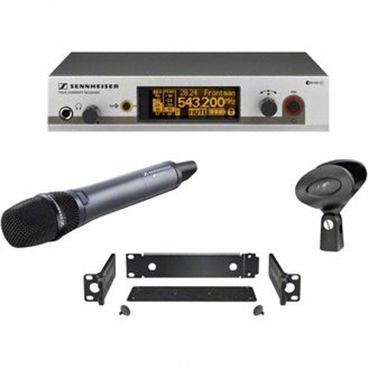 Робочі діапазони частот606...648 MHz925...937.5 MHz / Korea823...865 MHz / Power supply unit UK823...865 MHz / Power supply unit EU / Німеччина823...865 MHz / Power supply unit EU780...822 MHz / Power supply unit UK780...822 MHz / Power supply unit EU / Німеччина780...822 MHz / Power supply unit EU734...776 MHz / Power supply unit US734...776 MHz / Power supply unit EU626...668 MHz / Power supply unit US626...668 MHz / Power supply unit EU566...608 MHz / Power supply unit US566...608 MHz / Power supply unit EU516...558 MHz / Power supply unit US516...558 MHz / Power supply unit EUГабаритиПриймач: 212 x 202 x 43 mmПередавач: Ø 50 x 265 mmДіапазон відтворюваних частот мікрофона80 – 18000 HzКомпандерHDXАудіо роз'єм XLR6,3 ммПресети24Тип мікрофонуdynamicРівень звукового тиску154 dB(SPL) max.Коефіцієнт нелінійних спотворень (КНІ)<0,9%ВагаПриймач: 980 gЗрадник: 450 gЧутливість2,1 mV/PaВідношення сигнал/шум> 115 dB(A)РЧ діапазон516...865 MHzПотужність передавача10/30 mWЧастоти прийому/передачі1680Ширина робочої смуги частот42 MHzПікова девіація+/- 48 kHzВідповідно доETS 300422, ETS 300445, CE, FCCЧас роботиЗрадник: > 8 hРоз'єм антени2 BNC, 50 ΩРівень звукового виходу (балансний)+18 dBu maxРівень звукового виходу (небалансний)+10 dBu maxТрьохсмуговий активний елемент лінійного масиву6 шт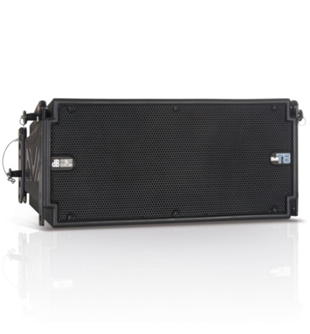 Акустичні даніЧастотний відклик (-6 дБ): 66 - 18.000 HzМаксимальний SPL: One Unit: 132 dBВЧ: 2x1"ВЧ катушка: 1.4"СЧ: 1x 6.5"СЧ катушка: 2"НЧ: 8"НЧ катушка: 2.5"ПідсилювачТехнологія: Digipro® G2Клас: Class DВЧ підсилювач: 175 W RMSСЧ підсилювач: 175 W RMSНЧ підсилювач: 350 W RMSОхолодження: КонвекціяПроцесорКонтролер: DSP 56 bit with double precision filtersАЦП/ЦАП: 24 bit/96 kHzСистемні пресети: 9, (8xHF and Low-mid correction)Лімітер: Dual Active Limiter, Multiband RMS, Peak, ThermalЧастота кросовера СЧ-ВЧ: 1900 HzЗріз СЧ-ВЧ: 24 dB/OctaveЧастота кросовера НЧ-СЧ: 400 HzЗріз НЧ-СЧ: 24 dB/OctaveКомутаціяСигнал вхід: 1x XLR fem, Bal.Сигнал вихід: 1x XLR male, Bal.Мережа: RDnet remote control RJ45 connector IN/OUTЖивлення1x Powercon In1x Powercon OutВольтаж: 90 - 240 VМеханікаКорпус: Поліпропилен с металичним підсилюваннямДизайн: Трапеція 15°Захист від дощу: у комплектіПідвес: Вбудована фурнітураШирина: 580 mm (23.2 in)Висота: 240 mm (9.6 in)Глубина: 327 mm (13.08 in)Вага: 14,2 kg (31.3 lbs)Активний Bassreflex-рупорний сабвуфер 2шт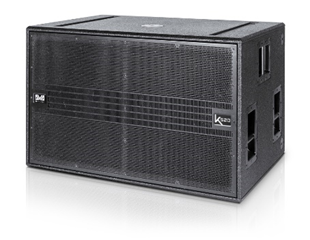 Акустичні дані Частота відповіді: [- 10 dB] 41 Hz - 120 Hz Максимальний SPL: 138 dB Спрямованість: Омни НЧ: 2x18 " НЧ котушка: 4 " Підсилювач Технологія: Digipro® G3 Клас: Class D RMS 1800 W Пік 3200 W Охолодження: Конвекція Живлення 1800 W SMPS with auto range PSU Процесор Контролер: DSP 56 Bit АЦП / ЦАП: 24 Bit / 48 Hz Пресети: X-Over, Delay Лімітер: Dual Active Multiband RMS, Peak, Thermal Частота кросовера НЧ-ВЧ: 90, 120 Hz (перемикається) Зріз НЧ-ВЧ: 24 dB / Octave Комутація Сигнал вхід: 2x XLR Balanced Сигнал вихід: 2x XLR Balanced Живлення: 1x PowerCON in + 1x PowerCON Out Управління: 1 x Input Sensitivity Rotary Switch 1 x Setup Rotary Encoder (delay up to 4.5 ms on-board) 1 x Polarity Inversion Switch 1 x X-over Frequency Switch (90 Hz, 120 Hz) 1 x Output mode Switch (Link- X-Over) Механіка Корпус: Фанера Ручки: Три на сторону Точки підвісу: 2xPick Points on top to fix DRK10 / 20 rigging frames Різьблення: 1 xM20 нагорі Ширина: 1100 mm (43.31 in) Висота: 580 mm (22.83 in) Глибина: 720 mm (28.53 in) Вага: 84 kg (185.19 lbs)